OSNOVNA ŠOLA FRANA METELKA ŠKOCJANNAČRT ŠOLSKIH POTI ŠOLSKO LETO 2023/24Škocjan, september 2023KAZALO1 PREDSTAVITEV ŠOLE	32 ŠOLSKI OKOLIŠ	43 PROMETNE POVRŠINE	53. 1 Kategorizacija cest	53. 2 Prometna urejenost cest	54 ORGANIZACIJA PREVOZOV IN VARSTVO VOZAČEV	74. 2. 1 PRIHODI (PRED POUKOM)	74. 2. 2 ODHODI (PO POUKU)	84. 2 ŠTEVILO UČENCEV PO SMEREH VOŽNJE IN VASEH	94. 2. 1 MATIČNA ŠOLA	94. 2. 2 PODRUŽNICA BUČKA	115 NEKAJ SPLOŠNIH NAVODIL ZA UČENCE IN STARŠE	116 VARNE POTI	128 UKREPI ZA VARNOST UČENCEV	15SEZNANITEV UČENCEV	169 ZAKLJUČEK	161 PREDSTAVITEV ŠOLEOŠ Frana Metelka Škocjan ima organiziran pouk na matični šoli v Škocjanu in na Podružnici Bučka. Na matični šoli je 19 oddelkov od 1. do 9. razreda in 8 skupin vrtca.Na Podružnici Bučka so trije oddelki in 3 kombinirane skupine vrtca.Ob matični šoli je tudi telovadnica, športno igrišče ter otroško igrišče z igrali. Pouk se za 1. VIO prične ob 7. 30 in za 2. ter tretje VIO ob 8. 20. Pouk traja do 11.50 (4.ura), 12.40 (5.ura), 13.30 (6. ura) in 14.35 (7. ura).Osnovno šolo Frana Metelka Škocjan bo v šolskem letu 2023/24 predvidoma obiskovalo 350 učencev na matični šoli in 42 učencev na Podružnici Bučka. Število učencev vozačev bo v šolskem letu 2023/24 predstavljalo 74 % vseh učencev na matični šoli in 64 % na Podružnici Bučka.Podatki o številu učencev vozačev po posameznih smereh vožnje in vaseh so razvidni iz spodnjih tabel. 2 ŠOLSKI OKOLIŠŠolski okoliš obsega celotno področje Občine Škocjan. To so vasi:Na željo staršev sprejema naša šola tudi učence iz vasi Telčice in Krsinji vrh, ki sodijo v šolski okoliš OŠ Tržišče.Ugotavljamo, da nekaj učencev iz našega šolskega okoliša obiskuje šolo na Raki, v Šentjerneju, v Novem mestu in v Šmarjeti.PROMETNE POVRŠINE1 Kategorizacija cestCesta Zbure – Dobruška vas – R2 – 418 je državna regionalna cesta (II. reda).Cesta Dobruška vas – Dobrava – R3 – 669 je državna regionalna cesta (III. reda).Cesta Bučka – Škocjan – R3 – 674 – regionalna cesta (III. reda).Na te regionalne ceste so priključene lokalne ceste.     3. 2 Prometna urejenost cestLokalne  ceste in javne poti so asfaltirane. Prometna urejenost s pločniki in prehodi za pešce je v Škocjanu, Dobravi in Bučki, kjer so križišča urejena s prometnimi znaki. Prehodi za pešce so narisani in imajo primerno prometno signalizacijo (znak prehod za pešce, poslikave po pločniku).Ostale lokalne ceste in javne poti, po katerih prihajajo učenci v šolo, so asfaltirane. Križišča z lokalnimi cestami so urejena s prometnimi znaki, prav tako so urejena avtobusna postajališča. Po vaseh ni urejenih pločnikov, razen v vaseh Velike Poljane, Zagrad, Gorenje Dole, Jerman Vrh ter delno Zloganje in Stranje. Prav tako niso urejeni prehodi za pešce. Po vaseh je urejena javna razsvetljava.3. 3 ODDALJENOST POSAMEZNIH NASELIJ OD ŠOLE4 ORGANIZACIJA PREVOZOV IN VARSTVO VOZAČEV  Za vse učence, ki so od šole oddaljeni več kot 4 km, je organiziran prevoz v šolo in domov. Na relacijah, kjer vozi šolski avtobus, se zaradi večje varnosti učencev v cestnem prometu, vozijo v šolo in domov tudi učenci, ki imajo do šole manj kot .Za učence vozače so v času pred poukom in po pouku  organizirane dejavnosti iz razširjenega programa osnovne šole, ki jih izvajajo učitelji. Za učence od 1. do 5. razreda je organizirano podaljšano bivanje. Traja vsak dan od 11.50 do 16.00. Podaljšano bivanje je organizirano v 5 oddelkih na matični šoli in enem oddelku na Podružnici Bučka.4. 1 VOZNI RED ZA ŠOLSKO LETO 2023/242. 1 PRIHODI (PRED POUKOM)2. 2 ODHODI (PO POUKU)Legenda:            R – redna linija,            Š 1, Š 2 – šolski avtobus,            K – kombi.2 ŠTEVILO UČENCEV PO SMEREH VOŽNJE IN VASEH2. 1 MATIČNA ŠOLAUčenci matične šole Osnovne šole Frana Metelka Škocjan v šolskem letu 2023/2024 po smereh vožnje in vaseh:2. 2 PODRUŽNICA BUČKAUčenci Osnovne šole Frana Metelka Škocjan - Podružnice Bučka v šolskem letu 2023/24 po smereh vožnje in vaseh:Učenci se bodo v šolo in domov vozili po voznem redu za šolsko leto 2023/24.5 NEKAJ SPLOŠNIH NAVODIL ZA UČENCE IN STARŠEV skladu s 6. alinejo 91. člena (ZVCP-1) smejo otroci samostojno sodelovati v cestnem prometu šele, ko se starši, posvojitelji, skrbniki oziroma rejniki prepričajo, da so otroci sposobni razumeti nevarnosti v prometu in da so seznanjeni s prometnimi razmerami na prometnih površinah, kjer se srečujejo s cestnim prometom. Z otrokom se pogovorite, prehodite pot do šole in upoštevajte naslednja priporočila:Otrok naj gre v šolo pravočasno.Otroka oblecite v svetla oblačila.Razložite mu, da sme cesto prečkati le na prehodih za pešce oziroma na najvidnejših mestih ceste.Večkrat pojdite z otrokom do šole po najbolj varni poti in ga sproti poučite in opozarjajte na vse nevarnosti.Nosi naj rumeno rutico kot obvestilo drugim udeležencem.Na poti v vrtec in prvi razred osnovne šole ter domov morajo imeti spremstvo polnoletne osebe. Spremljevalci so lahko tudi otroci, starejši od 10 let in mladoletniki, če to dovolijo starši, posvojitelji, skrbniki oziroma rejniki otroka. (5. alinea 91. člena (ZVCP-1)).Če mora otrok v šolo ali iz šole v mraku, naj v roki ali na torbi nosi kresničko ali odsevne trakove.Učenci, ki v šolo kolesarijo, naj vozijo po čim varnejših poteh in upoštevajo prometne predpise. Kolo naj imajo pravilno opremljen, po prihodu v šolo pa naj ga zaklenejo. Obvezna je tudi čelada.Starše in učence iz vasi Hrastulje smo seznanili s projektom Pešbus, ki ga želimo tudi v tem šolskem letu izpeljati.6 VARNE POTIVarne poti so ocenjeni tisti deli prometnih površin, ki imajo predpisano prometno ureditev.Učenci, ki prihajajo v šolo peš, so doma iz Hrastulj, Zavinka in iz Škocjana. Iz teh smeri hodijo učenci peš, le zjutraj jih večinoma pripeljejo starši.Prometno urejen je del poti učencev iz smeri Zloganje, Hrastulje in Zavinek (prehodi za pešce in pločniki) do šole. V letu 2022 se je uredilo skoraj hektar veliko območje ter dostopno pot do potoka Radulja. Ob njem je razgledna ploščad za sestajanje in opazovanje okolice. Na bližnjem travniku je urejena krožna peščena pot. Raduljo so premostili z mostom za pešce in kolesarje ter omogoča prehod tudi invalidom in otroškim vozičkom.  Tako da lahko učenci iz Zloganja in spodnjega dela Škocjana uporabljajo to pot kot varno pot.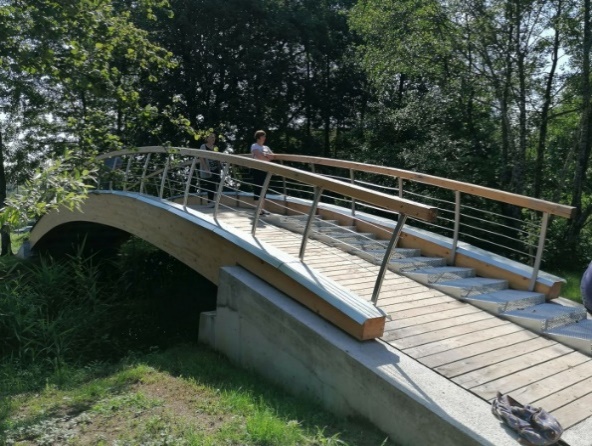 7 NEVARNOSTI NA PROMETNIH POVRŠINAH V OKOLICI ŠOLEHitrost - kljub predpisani hitrosti 50 km/h, veliko vozil vozi hitreje, še posebej je    večja hitrost vozil iz Bučke in na cesti, ki pelje mimo Podružnice Bučka.Prečkanje prehoda ceste v križišču pri gostilni Karolina: prednostna cesta zavija (oster, nepregleden ovinek) in se hkrati vzpenja proti šoli. Obe stranski cesti tega križišča se na glavno priključita na samem prehodu za pešce, kar nevarnost še poveča (sliki 1 in 2). 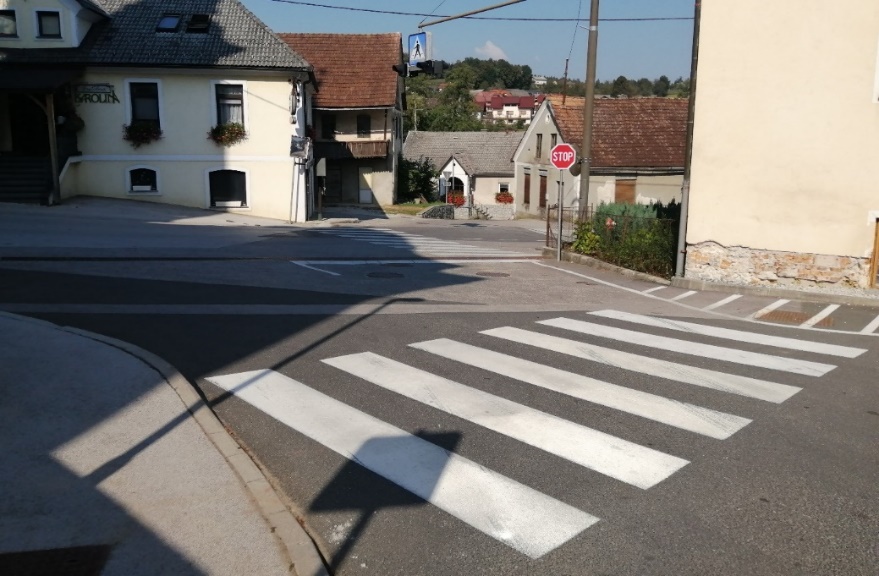 Sliki 1 in 2: Prečkanje ceste pri gostilni Karolina in pred cerkvijo.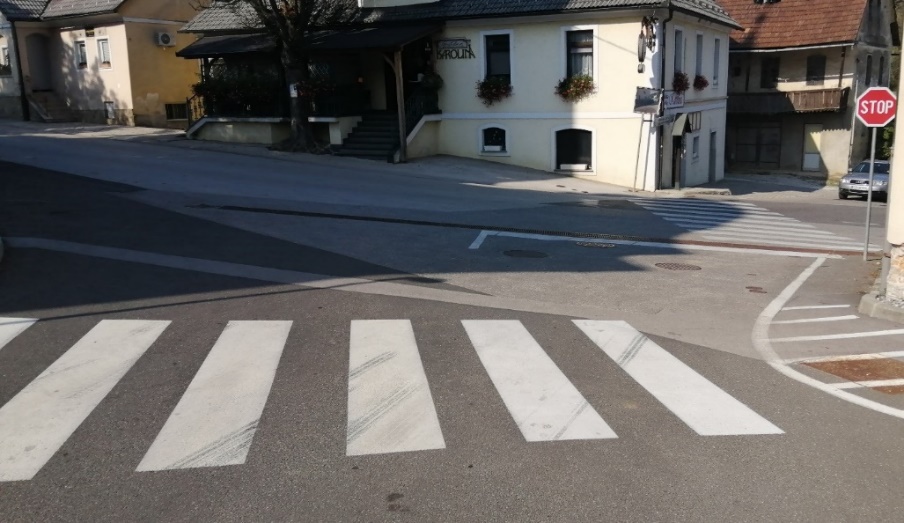 Pri gasilskem domu v Škocjanu in Avtocentru Krašna, kjer prihajajo učenci peš iz smeri Zloganja, ni prehoda za pešce, kjer pot nadaljujejo po pločniku (sliki 3 in 4).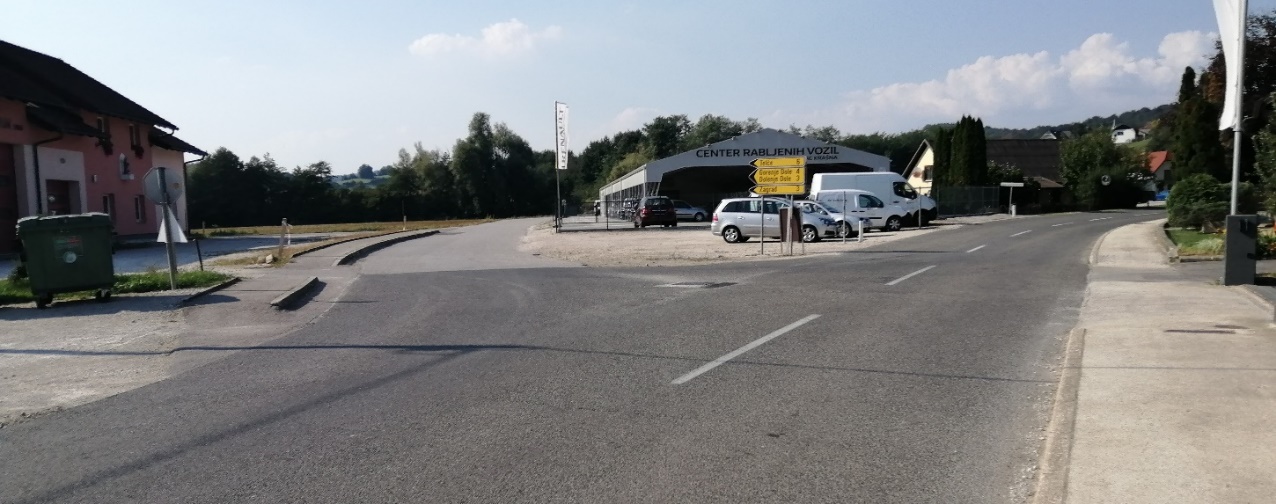 Sliki 3 in 4: Cesta mimo Avtocentra Krašna, odcep za Zloganje, Gorenje in Dolenje Dole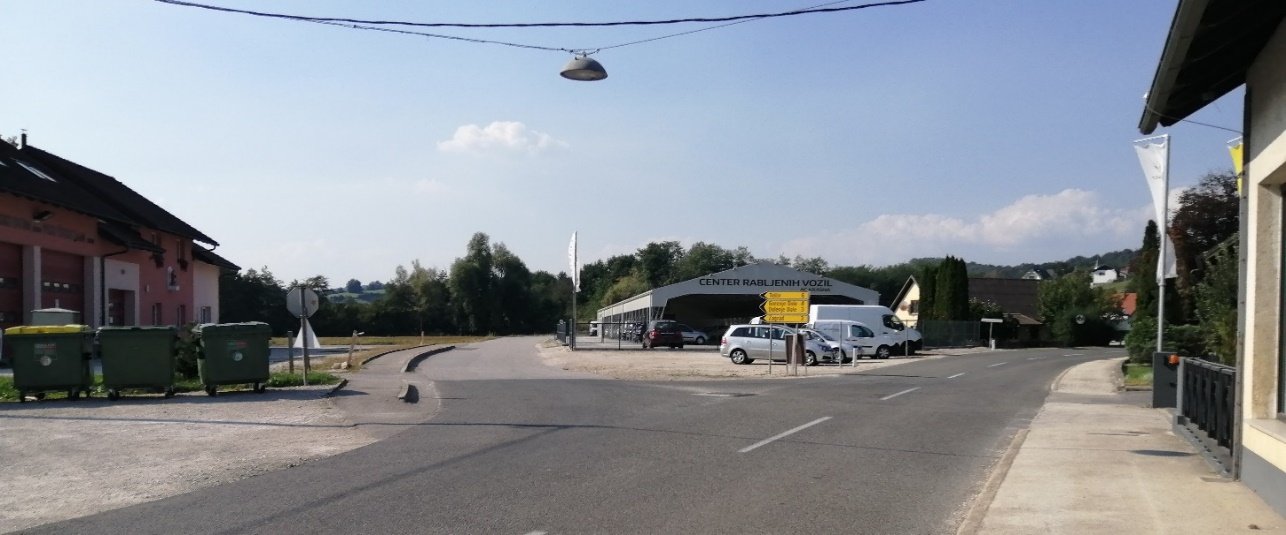 Učenci pešci iz smeri Dolenjih Dol, Zagrada in Zloganja ne morejo varno prečkati ceste do pločnika, zato morajo biti na tem delu še posebej previdni.Iz smeri Zavinka hodijo učenci po pločniku in po cestišču, kjer ni pločnika. Ko se pločnik konča, ni prehoda za pešce, kjer pot nadaljujejo po sprehajalni poti (nova pot za župniščem). Prečkanje ceste je zelo nevarno! Učencem, ki prihajajo iz smeri Zavinka svetujemo, da so pri prečkanju ceste zelo previdni.Iz smeri Hrastulje hodijo učenci po pločniku in po cestišču, kjer ni pločnika. Pri mostu se pločnik konča in pot nadaljujejo ob cestišču, vendar je tudi cestišče ozko in še navkreber, kar predstavlja še večjo nevarnost. Učencem, ki prihajajo iz smeri Hrastulj svetujemo, da so pri hoji zelo previdni.Prehod preko regionalne ceste pri Metelkovem domu, kjer ni prehoda za pešce in ga uporabljajo tisti učenci, ki gredo skozi park in preko lesenega mostu čez Raduljo.  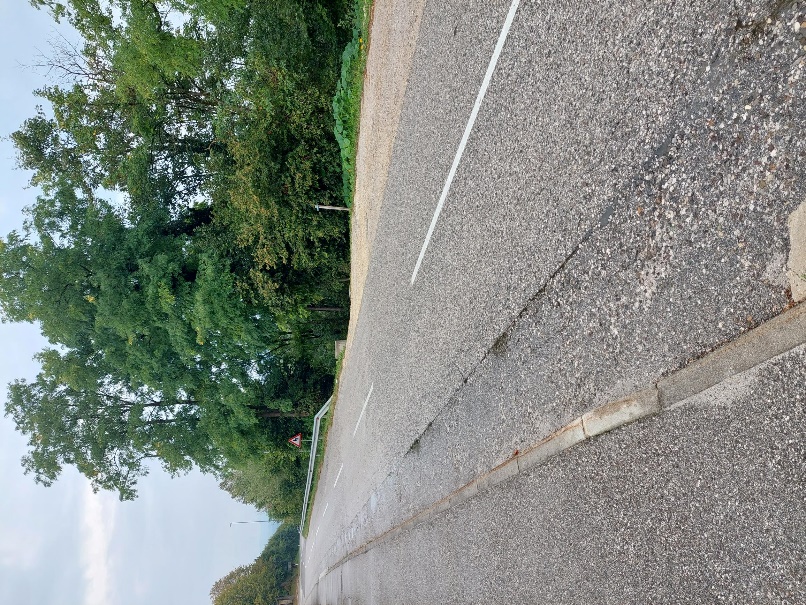 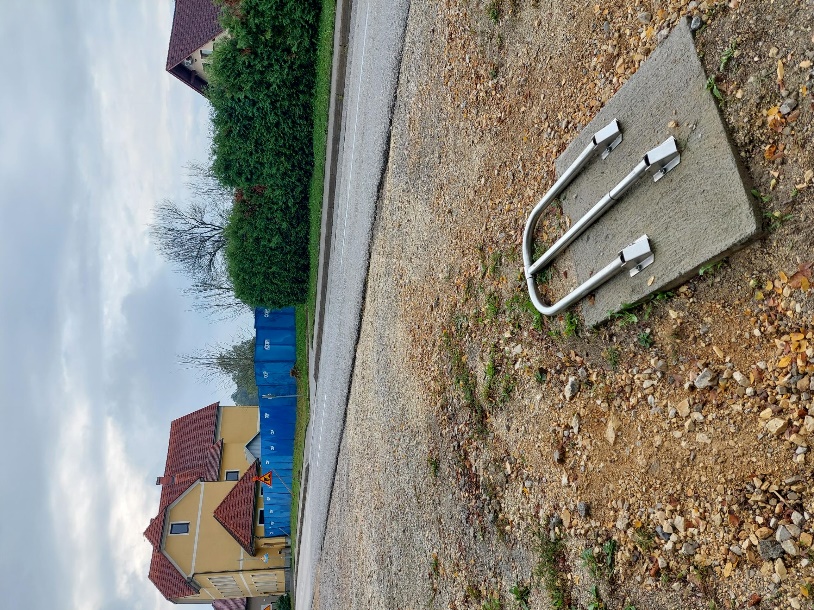 Učencem, ki hodijo ob cestišču, svetujemo, da so zelo previdni, še posebej v zimskem času (nosijo kresničke, odsevnike).8 UKREPI ZA VARNOST UČENCEVVzgojo za varno udeležbo učencev v prometu posreduje šola učencem v različnih oblikah:Navodila staršem in otrokom, ko prvič stopijo skozi šolska vrata.Na začetku vsakega šolskega leta (septembra) ob začetku in ob koncu pouka predstavniki Policijske postaje Šentjernej in Sevnica, prostovoljci PGD Škocjan in Bučka, občinskega sveta za preventivo in vzgojo v cestnem prometu na prehodu za pešce oz. na nevarnih odsekih v Škocjanu  in na Bučki skrbijo za varen prehod šolarjev in zlasti mlajše poučujejo o varnem prečkanju ceste.Učenci prvih in drugih razredov dobijo rumene rutice in kresničke za večjo razpoznavnost in vidnost v času slabše vidljivosti.Mlajše učence (razredna stopnja) obišče policist. Pouči jih o varni hoji v šolo in o nesrečah, ki so posledica neupoštevanja prometnih predpisov.Učenci petih razredov podrobneje obravnavajo prometne predpise v okviru priprav na kolesarski izpit.Kolesarski izpit vsebuje tudi spretnostno vožnjo in vožnjo po cestah v naselju pod nadzorom policistov Policijske postaje Šentjernej.Predstavnik šole je eden izmed članov SPV (Sveta za preventivo in vzgojo v cestnem prometu) v okviru Občine Škocjan, ki se ukvarja z varnostnimi vprašanji na področju cestnega prometa tudi na področju šolskega okoliša OŠ Škocjan.Nevarna mesta in križišča so s fotografijami in opisi prikazana na oglasni deski.Prometna vzgoja je sestavni del vzgoje pri vseh predmetih, pa tudi sestavni del priprav na ekskurzije, izlete, športne dneve in učne pohode.SEZNANITEV UČENCEV:Učenci so seznanjeni:s pomenom varnostne opreme – dobro vidna obleka in obutev, svetlobne nalepke, odsevni trakovi okoli zapestja, mačja očesa na šolskih torbah, rumene rutice in kresničke;s pravilno opremo koles, kolesarskimi čeladami in kolesarskimi izpiti;s kulturnim vedenjem in etiko v prometu (hoja po pločniku, kjer ni pločnika, pa po levi strani ceste v smeri hoje, prečkanje na prehodu in izven prehoda);z načrtom šolskih poti;s prometnimi predpisi;na razredni stopnji (zlasti v prvih in drugih razredih) učitelji pogosto opozarjajo učence na pravilno in varno pot v šolo oz. iz šole domov. Z učenci se pogovarjajo o nevarnostih na poti v šolo;na predmetni stopnji po potrebi razredna ura vsebuje tudi prometno vzgojno problematiko.s projektoma Varno na kolesu in Pasavček, ki ga bomo nadaljevali tudi v tem šolskem letu Na roditeljskih sestankih šola z načrtom seznani starše in jih opozori na njihovo vlogo pri vzgoji otrok v prometu. Prometno problematiko vsebujejo prvi roditeljski sestanki v šolskem letu v vseh razredih.9 ZAKLJUČEKZ načrtom morajo biti seznanjeni vsi učenci v šoli. O njem naj razpravljajo učenci pri razrednih urah in ostalih oblikah dela.Za učence razredne stopnje je priporočljiv ogled varnih šolskih poti in dovoljenih prehodov v okviru pouka ali razrednikovih ur.Pri izvajanju načrta sodelujejo vsi učitelji, starši in zunanji sodelavci, ki skrbijo za prometno varnost in vzgojo udeležencev v cestnem prometu.Predloge in pripombe, ki bi kakorkoli izboljšali prometno varnost učencev, sporočite vodstvu šole.Priloga 1: Zemljevid (smer avtobusa in označena avtobusna postajališča)Priloga 2: zemljevid (okolica šole) – NEVARNI ODSEKIPripravila:								Ravnateljica:				            žig			Tea Kump								Janja LesjakURARAZREDNA STOPNJAPREDMETNA STOPNJAPODRUŽNICA BUČKA1.URA/PREDURA7.30 – 8.157.30 – 8.157.30 – 8.152.URA/1.URA8.20 – 9.058.20 – 9.058.20 – 9.053.URA/2.URA9.25 – 10.109.25 – 10.109.25 – 10.104.URA/3.URA10.15 – 11.0010.15 – 11.0010.15 – 11.005.URA/4.URE11.05 – 11.5011.05 – 11.5011.05 – 11.506.URA/5.URA11.55 – 12.4011.55 – 12.4011.55 – 12.407.URA/6.URA12.45 – 13.3012.45 – 13.3012.45 – 13.308.URA/7.URA13.50 – 14.3513.50 – 14.35BučkaPOŠ BučkaGrmovljeStopnoČučja MlakaHrastuljeStranjeDobravaHudenjeŠkocjanDobruška vasJarčji VrhPOŠ BučkaŠtritPOŠ BučkaDolenje DoleJelendolTomažja vasDolenje RaduljePOŠ BučkaJerman VrhPOŠ BučkaVelike PoljaneDolnja Stara vasKlenovikVinji VrhDulePOŠ BučkaMačkovecZaborštPOŠ BučkaGabernikMale PoljaneZagradGorenje DoleMočvirjePOŠ BučkaZalogGorenje Radulje POŠ BučkaOsrečjeZavinekGornja Stara vasRuhna vasZloganjeGoriška GoraSegonjeGoriška vasStara BučkaKRAJ BIVANJAODDALJENOST V kmBučka5Čučja Mlaka6Dobrava4 – 5Dobruška vas2,5 – 3Dolenje Dole4Dolenje Radulje6Dolnja Stara vas2Dule6Gabernik3,5 – 4Gorenje Dole4,5Gorenje Radulje7Goriška Gora4,5Goriška vas3Gornja Stara vas7Grmovlje3Hrastulje1Hudenje4,5 – 5Jarčji Vrh5,5Jelendol5,5 – 6Jerman Vrh4Klenovik5Mačkovec3Male Poljane6Močvirje6Osrečje3,5Ruhna vas5,5Segonje3 - 4Stara Bučka3Stopno4Štrit7Tomažja vas4Velike Poljane5Vinji Vrh5Zagrad4Zalog3Zavinek1 – 1,5Zloganje2PRVAPOSTAJASMEROPOMBA:PRVAPOSTAJASMEROPOMBA:6:25Osrečje   – Zalog – Zbure – Male Poljane – Velike Poljane – Zagrad – Klenovik - Goriška   vas – Segonje – Zloganje – šolaŠ 2Smer Osrečje-Zalog 6:33DOBRAVARSmer Dobrava 6:35Dule - Štrit – Gorenje Radulje – Dolenje Radulje – Zaboršt – Bučka – Jerman Vrh –   Stara Bučka - Stopno – šolaŠ 1Smer Bučka 6:50Gor. Stara vas - Segonje – šolaK7:00Telčice – Gorenje Dole – Dolenje Dole – Jelendol –  Mačkovec - šolaŠ 2Smer Dole 7:05Dobruška vas – Tomažja vas – – Stranje – Dobrava – Hudenje – Grmovlje - Dol. Stara vas – šolaŠ 1Smer Dobrava7:14ŠTRIT -   BUČKARSmer Bučka 7:45Osrečje   – Zalog – Zbure – Male Poljane – Velike Poljane – Zagrad – Klenovik - Goriška   vas – Segonje – Zloganje – šolaŠ 2Smer Osrečje-Zalog 7.50Stranje – Tomažja vas – Hudenje – Dobruška vas – Grmovlje - Dol. Stara vas – šolaŠ 1Smer Dobrava  ODHODSMEROPOMBA11:45BUČKA -  ŠTRITRSmer Bučka 12:20Šola - Dol. Stara vas – Grmovlje - Dobruška vas – Tomažja vas – Stranje – DobravaŠ 2Smer Dobrava 12:50Šola  - Mačkovec – Dolenje Dole - Gorenje Dole – Jelendol – Telčice Š 1Smer Dole 12:50Šola – Zloganje – Segonje - Goriška vas - Klenovik - Zagrad - Velike Poljane – Male Poljane – Zbure – Zalog – OsrečjeŠ 2Smer Osrečje-Zalog 13:10Stara vas - Dobruška vas –  Dobrava - Tomažja vas - Stranje – NMRSmer Dobrava 13:15Šola – Grmovlje – Hudenje –  Š 1Smer Dobrava 13:45Šola – Stopno– Stara Bučka – Jerman Vrh – Bučka – Dule    – Zaboršt – Dolenje Radulje – Gorenje Radulje – ŠtritŠ 2Smer Bučka  13:55Šola  - Dol. Stara vas– Grmovlje - Dobruška vas – Tomažja vas – Stranje – DobravaŠ 1Smer Dobrava14:40Šola – Zloganje – Segonje - Goriška vas – Klenovik – Zagrad – Velike Poljane – Male Poljane – Zbure – Zalog –  OsrečjeŠ 2Smer Osrečje-Zalog14:40Šola – Mačkovec – Dolenje Dole – – Jelendol – Gorenje Dole - TelčiceŠ 1Smer Dole 14:50BUČKA - ŠTRITRSmer Bučka 15:00Šola  - Dol. Stara vas– Grmovlje - Dobruška vas – Tomažja vas – Stranje – DobravaŠ 2Smer Dobrava 15:00AP pri Pošti – BUČKA -  ŠTRITRSmer Bučka SMERVASŠTEVILO UČENCEVDOBRAVADOBRAVA, DOBRUŠKA VAS, DOLNJA STARA VAS, GRMOVLJE, HUDENJE, STRANJE, TOMAŽJA VAS127SMERVASŠTEVILO UČENCEVBUČKABUČKA, DULE, DOLENJE RADULJE, GORENJE RADULJE, JARČJI VRH, JERMAN VRH, MOČVIRJE, STARA BUČKA, STOPNO, ŠTRIT, ZABORŠT45SMERVASŠTEVILO UČENCEVOSREČJE–KLENOVIK–ZAGRADOSREČJE, GORIŠKA VAS, GORIŠKA GORA, KLENOVIK, MALE POLJANE , SEGONJE, VELIKE POLJANE, ZAGRAD, ZALOG, ZLOGANJE55SMERVASŠTEVILO UČENCEVDOLE MAČKOVEC, DOLENJE DOLE, JELENDOL, GORENJE DOLE, TELČICE29SMERVASŠTEVILO UČENCEVGORENJA STARA VASGORENJA STARA VAS2SKUPAJ VOZAČI258SMERVASŠTEVILO UČENCEVUČENCI PEŠCI, KI SE NE VOZIJO, učenci prvega razreda in ostali, ki jih vozijo starši.HRASTULJE, ŠKOCJAN, ZAVINEK in ostale92SMERVASŠTEVILO UČENCEVBUČKADULE, DOLENJE RADULJE, GORENJE RADULJE, JARČJI VRH, JERMAN VRH,  ŠTRIT, ZABORŠT 27UČENCI 1. RAZREDA, učenci pešci in učenci, ki jih vozijo staršiUČENCI 1. RAZREDA, učenci pešci in učenci, ki jih vozijo starši15